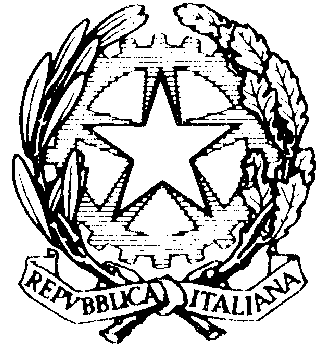 Ministero dell'IstruzioneUFFICIO SCOLASTICO REGIONALE PER IL LAZIOISTITUTO COMPRENSIVO PAOLO STEFANELLIVIA ENRICO PESTALOZZI 5 00168 ROMA (RM)Codice Fiscale: 97713220586 Codice Meccanografico: RMIC8GU00DRELAZIONE AL PROGRAMMA ANNUALE 2022Dirigente Scolastico: Dott. Flavio DI SILVESTREDirettore dei Servizi Generali ed Amministrativi: Dott.ssa Tiziana FantiniLa presente relazione in allegato allo schema di programma annuale per l’Esercizio Finanziario 2022 viene formulata tenendo conto delle seguenti disposizioni:Decreto 28 agosto 2018, n. 129, avente ad oggetto “Regolamento recante istruzioni generali sulla gestione amministrativo-contabile delle istituzioni scolastiche, ai sensi dell'articolo 1, comma 143, della legge 13 luglio 2015, n. 107” - pubblicato in G.U. Serie Generale n. 267 del 16 novembre 2018Nota MIUR n. 25674 del 20 dicembre 2018, avente ad oggetto “nuovo piano dei conti e nuovi schemi di bilancio delle istituzioni scolastiche”Nota MIUR n. 74 del 5 gennaio 2019 - Orientamenti interpretativiD.M. n. 834 del 15 ottobre 2015;Nota MI n. 21503 del 30 settembre 2021Nota MI n. 25863 del 9 novembre 2021Sedi:L’Istituto scolastico è composto dalle seguenti sedi, ivi compresa la sede principale:Dati Generali Scuola Primaria e Secondaria di I Grado - Data di riferimento: 31 ottobre 2021La popolazione scolastica: Nel corrente anno scolastico 2021/2022 sono iscritti n. 1216 alunni.La struttura delle classi per l'anno scolastico è la seguente:Dati Personale - Data di riferimento: 31 ottobre 2021Oltre al Dirigente scolastico di ruolo, l’organico docente ed amministrativo dell’Istituto (organico di fatto) , all’inizio dell’esercizio finanziario, risulta essere costituito da 220 unità, così suddivise: PARTE PRIMA - ENTRATEIl Dirigente Scolastico procede all’esame delle singole aggregazioni di entrata così come riportate nel modello A previsto dal D.I. 129/2018 art. 4:Per un totale entrate di € 343.021,28.ANALISI DETTAGLIATA DELLE ENTRATEAGGREGATO 01 – Avanzo di amministrazioneNell’esercizio finanziario 2021 si sono verificate economie di bilancio per una somma complessiva di € 307.221,29 di cui si è disposto il totale prelevamento. La somma si compone di € 120.320,31 senza vincolo di destinazione e di € 186.900,98 provenienti da finanziamenti finalizzati. Il saldo cassa alla fine dell’esercizio precedente ammonta ad € 317.656,28.L’avanzo è stato utilizzato nei seguenti progetti/attività:Per un utilizzo totale dell’avanzo di amministrazione vincolato di € 186.900,98 e non vincolato di € 120.320,31. La parte rimanente andrà a confluire nella disponibilità finanziaria da programmare (Z101).AGGREGATO 03 - Finanziamenti dallo StatoRaggruppa tutte le entrate …Le voci sono state così suddivise:AGGREGATO 06 - Contributi da privatiRaggruppa tutte le entrate …Le voci sono state così suddivise:PARTE SECONDA - USCITERiportiamo in dettaglio le spese suddivise per piano di destinazione:Per un totale spese di € 343.021,28.Totale a pareggio € 343.021,28.ANALISI DETTAGLIATA DELLE USCITEFunzionamento generale e decoro della ScuolaPiccola manutenzione ComuneRisorse ex art. 31, comma 1, lettera a) D.L. 41/2021Risorse finalizzate per l'acquisto di banchi e sedute art.58 c.4-septies d.l.73/2021DM 162 ESAMI DI STATO IN SICUREZZArisorse finanziarie ex art. 58 c.4 DL 73/2021CONTRIBUTO PER MACCHINETTE DEL CAFFE' ORA SESTADidatticaMensaSmart class Avviso 4878/2020risorse finanziarie ex art. 58 c.4 DL 73/2021Visite, viaggi e programmi di studio all'esteroAttività di orientamento"Piano scuola estate -risorse ex art. 31c.6 D.L.41/2021"PROGETTO AZIONI DI INCLUSIONEProg 10.2.3B_FSERPON_LA2018-47 Potenziamento linguisticoProg 10.2.2A_FSERPON_LA2018-49 Status cittadinoProgetti Nazionali ed InternazionaliLINGUA TEDESCA ALUNNILINGUA INLESE ALUNNIex art. 21 d.l. 137/2020 didattica digitale integrataProgetto_39_21_ex DM 48_2021_Contrasto alla povertà e all'emergenza educativaProgetti per "Formazione / aggiornamento del personale"risorse finanziarie ex art. 58 c. 4 DL 73/2021Progetti per "Gare e concorsi musicali"Per una disamina analitica si rimanda alle schede di progetto presentate dai docenti che illustrano compiutamente obiettivi da realizzare, tempi e risorse umane e materiali utilizzate.Per quanto riguarda l’aspetto contabile, si rinvia alle schede illustrative finanziarie (modello B) allegate al programma annuale stesso.Il fondo di riserva è stato determinato tenendo conto del limite massimo (10%) previsto dall’art. 8 comma 1 del Decreto 28 agosto 2018 n.129, ed è pari al 4,00% dell’importo della dotazione ordinaria presente nel programma annuale. Tali risorse saranno impegnate esclusivamente per aumentare gli stanziamenti la cui entità si dimostri insufficiente e nel limite del 10% dell’ammontare complessivo del progetto/attività come previsto dall’art. 7 comma 2.La voce “Z” rappresenta la differenza fra il totale delle entrate e quello delle uscite; vi confluiscono, pertanto, le voci di finanziamento che, allo stato attuale, non risultano essere indirizzate verso alcuna attività o progetto, così distinte:Si ricorda di togliere da detta tabella l’importo del fondo di riserva pari ad € 499,99 dalla dotazione ordinaria.MISURE MINIME DI SICUREZZA ICT PER LE PUBBLICHE AMMINISTRAZIONIVista la Direttiva del Presidente del Consiglio dei ministri 1° agosto 2015;Vista la circolare AgID n. 2 del 18 aprile 2017;Vista la nota MIUR prot. n. 0003015 del 20-12-2017,Visto il Regolamento europeo UE 2016/679;Viste le Raccomandazioni CSIRT MI di Sicurezza per l’utente, SI DICHIARAche, alla data del 12/10/2021, prot. n.0005173/A14 si è provveduto alla designazione dei Responsabili del trattamento dei dati e della protezione dei dati dell’Istituto Comprensivo “Paolo Stefanelli”.Nel corso dell’a.s. 2020/21 sono state implementate le misure di protezione dei dati trattati tramite:installazione dei dispositivi NAS;sostituzione del firewall/router centrale;ridefinizione logica della rete amministrativa d’Istituto;sostituzione degli hotspot di rete con nuovi impianti tipo ubiquity;installazione di nuovi pc nella rete amministrativa.Il documento sul trattamento dei dati  contiene ogni informazione in merito alle modalità tecniche e operative adottate per il trattamento dei dati personali cosiddetti “comuni”, per quelli sensibili e per quelli giudiziari. Le informazioni sono riferite sia ai dati gestiti con l’ausilio di strumenti elettronici, sia mediante archivi cartacei.Inoltre, tutte quelle misure minime di sicurezza saranno implementate gradualmente sia per un miglioramento della sicurezza complessiva del sistema informativo dell’I.C. “Paolo Stefanelli” sia per assicurare la protezione dei dati personali e  prevenire rischi di distruzione, perdita, accessi non autorizzati, trattamenti non consentiti o non conformi alla finalità della raccolta.CONCLUSIONISulla base degli obiettivi di gestione e di controllo prefissati, della nuova analisi del contesto territoriale, effettuata in concomitanza con la predisposizione del nuovo Rapporto di Autovalutazione,  e delle necessità e delle linee di programma, si è ritenuto di investire le risorse a disposizione al fine di produrre un concreto ed efficace ampliamento dell’offerta formativa dell’Istituto, nel rispetto delle esperienze culturali di ciascun plesso, curando soprattutto i processi di inclusione e di integrazione, anche tramite l’uso di risorse,  esperienze e energie provenienti dal territorio e facendo leva sulle capacità progettuali, interne ai diversi ordini di scuola.Le azioni messe in campo rispondono agli obiettivi prioritari di:Garantire la regolarità della gestione amministrativa e contabile; Accrescere e mantenere la qualità del servizio erogato;Garantire l’efficienza dei servizi generali amministrativi;Soddisfare le esigenze connesse all’utilizzo delle tecnologie informatiche e digitali;Promuovere un’ampia scelta di corsi di formazione e/o aggiornamento soprattutto sull’utilizzo della dad, sull’innovazione tecnologica, sulle nuove modalità di valutazione nella scuola primaria, sulla sicurezza, sull’aggiornamento informatico, sulla gestione del personale, sulla segreteria digitale);Implementare nuove metodologie di lavoro e favorire la dematerializzazione dei procedimenti amministrativi, nel quadro della completa digitalizzazione dei servizi.La verifica puntuale dei risultati conseguiti e il monitoraggio costante dell’andamento dei progetti e delleattività permetteranno di apportare le eventuali modifiche che si rendessero necessarie.MISURE PER LA PREVENZIONE DEL RISCHIO DA SARS-COV-2Per quanto riguarda le misure di prevenzione del rischio di infezione da covid19, l’Istituto:ha utilizzato fondi appositi per l’acquisto dei sussidi sanitari necessari all’emergenza: termoscanner, materiali di sanificazione, mascherine FFP2, visiere, camici, materiali per individuare e delimitare entrate e uscite dall’istituto, strisce pavimentali,  frecce,  nastri. ha adottato  un  Protocollo anti contagio per la prevenzione del rischio da Sars-Cov-2 dove sono specificate le misure di distanziamento, di controllo e di monitoraggio che verranno adottate dal personale scolastico e le misure di prevenzione che saranno scrupolosamente osservate da alunni, docenti e personale ata. Il Protocollo è stato redatto dalla Responsabile del Servizio di Prevenzione e Protezione (arch. Letizia Maiolati) d’intesa con il Medico competente, dott. Giovanni Peliti. 	IL DIRIGENTE SCOLASTICO	Dott. Flavio DI SILVESTREC.M.ComuneIndirizzoRMEE8GU01GROMAVIA VERGA, 2RMMM8GU01EROMAVIA PESTALOZZI , 5RMMM8GU01EROMAVIA TAVERNA, 97RMMM8GU01EROMAVIA BELLINGERINumero classi funzionanti con 24 ore (a)Numero classi funzionanti a tempo normale (da 27 a 30/34 ore) (b)Numero classi funzionanti a tempo pieno/prolungato (40/36 ore)(c)Totale classi (d=a+b+c)Alunni iscritti al 1° settembre (e) Alunni frequentanti classi funzionanti con 24 ore (f) Alunni frequentanti classi funzionanti a tempo normale (da 27 a 30/34 ore) (g)Alunni frequentanti classi funzionanti a tempo pieno /prolungato (40/36 ore) (h)Totale alunni frequentanti (i=f+g+h)Di cui div.  abiliDifferenza tra alunni iscritti al 1° settembre e alunni frequentanti (l=e-i)Media alunni per classe (i/d)Prime01347501560750018.75Seconde01348001268802020Terze0033660066664022Quarte01235901742596019,66Quinte02246802840684017Pluriclassi000000000000Totale0513183480722763481600Prime01221427202432927212019,42Seconde01311429702772029712021,21Terze01321530002673330012020Pluriclassi000000000000Totale03854386907878286936020,20DIRIGENTE SCOLASTICO1NUMERON.B. in presenza di cattedra o posto esterno il docente va rilevato solo dalla scuola di titolarità del postoInsegnanti titolari a tempo indeterminato full-time131Insegnanti titolari a tempo indeterminato part-time0Insegnanti titolari di sostegno a tempo indeterminato full-time21Insegnanti titolari di sostegno a tempo indeterminato part-time0Insegnanti su posto normale a tempo determinato con contratto annuale0Insegnanti di sostegno a tempo determinato con contratto annuale0Insegnanti a tempo determinato con contratto fino al 30 Giugno19Insegnanti di sostegno a tempo determinato con contratto fino al 30 Giugno17Insegnanti di religione a tempo indeterminato full-time2Insegnanti di religione a tempo indeterminato part-time0Insegnanti di religione incaricati annuali4Insegnanti su posto normale con contratto a tempo determinato su spezzone orario*0Insegnanti di sostegno con contratto a tempo determinato su spezzone orario*1*da censire solo presso la 1ͣ  scuola che stipula il primo contratto nel caso in cui il docente abbia più spezzoni e quindi abbia stipulato diversi contratti con altrettante scuole.TOTALE PERSONALE DOCENTE195N.B. il personale ATA va rilevato solo dalla scuola di titolarità del postoNUMERODirettore dei Servizi Generali ed Amministrativi1Direttore dei Servizi Generali ed Amministrativi a tempo determinato0Coordinatore Amministrativo e Tecnico e/o Responsabile amministrativo0Assistenti Amministrativi a tempo indeterminato6Assistenti Amministrativi a tempo determinato con contratto annuale0Assistenti Amministrativi a tempo determinato con contratto fino al 30 Giugno1Assistenti Tecnici a tempo indeterminato0Assistenti Tecnici a tempo determinato con contratto annuale0Assistenti Tecnici a tempo determinato con contratto fino al 30 Giugno0Collaboratori scolastici dei servizi a tempo indeterminato15Collaboratori scolastici a tempo indeterminato0Collaboratori scolastici a tempo determinato con contratto annuale0Collaboratori scolastici a tempo determinato con contratto fino al 30 Giugno2Personale altri profili (guardarobiere, cuoco, infermiere) a tempo indeterminato0Personale altri profili (guardarobiere, cuoco, infermiere) a tempo determinato con contratto annuale0Personale altri profili (guardarobiere, cuoco, infermiere) a tempo determinato con contratto fino al 30 Giugno0Personale ATA a tempo indeterminato part-time0TOTALE PERSONALE ATA25Liv. 1Liv. 2DescrizioneImporto01Avanzo di amministrazione presunto307.221,2901Non vincolato120.320,3102Vincolato186.900,9803Finanziamenti dallo Stato12.499,9901Dotazione ordinaria12.499,9906Contributi da privati23.300,0005Contributi per copertura assicurativa degli alunni9.500,0010Altri contributi da famiglie vincolati13.800,0001Avanzo di amministrazione307.221,2901Non vincolato120.320,3102Vincolato186.900,98CodiceProgetto/AttivitàImporto VincolatoImporto Non VincolatoA01Funzionamento generale e decoro della Scuola0,0012.742,53A02Funzionamento amministrativo0,0052.170,22A03Didattica0,0049.443,45A05Visite, viaggi e programmi di studio all'estero0,00770,00A06Attività di orientamento0,005.194,11A08Mensa50.229,600,00A10Piccola manutenzione Comune10.388,940,00A15Smart class Avviso 4878/2020137,820,00A19Risorse ex art. 31, comma 1, lettera a) D.L. 41/20213.433,440,00A20Risorse finalizzate per l'acquisto di banchi e sedute art.58 c.4-septies d.l.73/202132.110,020,00A21DM 162 ESAMI DI STATO IN SICUREZZA3.388,220,00A22risorse finanziarie ex art. 58 c.4 DL 73/202131.405,260,00A23risorse finanziarie ex art. 58 c.4 DL 73/20218.000,000,00P04Progetti per "Formazione / aggiornamento del personale"6.402,620,00P05Progetti per "Gare e concorsi musicali"1.444,520,00P11PROGETTO AZIONI DI INCLUSIONE2.817,330,00P16Prog 10.2.3B_FSERPON_LA2018-47 Potenziamento linguistico1.102,900,00P18Prog 10.2.2A_FSERPON_LA2018-49 Status cittadino2.618,150,00P19Progetti Nazionali ed Internazionali3.450,220,00P24LINGUA TEDESCA ALUNNI910,260,00P27ex art. 21 d.l. 137/2020 didattica digitale integrata75,840,00P29Progetto_39_21_ex DM 48_2021_Contrasto alla povertà e all'emergenza educativa7.908,360,00P30"Piano scuola estate -risorse ex art. 31 c.6 D.L.41/2021"16.077,480,00P31risorse finanziarie ex art. 58 c. 4 DL 73/20215.000,000,0003Finanziamenti dallo Stato12.499,9901Dotazione ordinaria12.499,99ContoImporto in €Descrizione 3.1.112.499,99Funzionamento amministrativo e didattico06Contributi da privati23.300,0005Contributi per copertura assicurativa degli alunni9.500,0010Altri contributi da famiglie vincolati13.800,00ContoImporto in €Descrizione 6.10.111.500,00LINGUA TEDESCA ALUNNI6.10.22.300,00LINGUA INGLESE ALUNNITipologiaCategoriaVoceDenominazioneImportoAAttività280.913,61A01Funzionamento generale e decoro della Scuola93.468,411Funzionamento generale e decoro della Scuola12.742,5310Piccola manutenzione Comune10.388,9419Risorse ex art. 31, comma 1, lettera a) D.L. 41/20213.433,4420Risorse finalizzate per l'acquisto di banchi e sedute art.58 c.4-septies d.l.73/202132.110,0221DM 162 ESAMI DI STATO IN SICUREZZA3.388,2222risorse finanziarie ex art. 58 c.4 DL 73/202131.405,26A02Funzionamento amministrativo73.670,222Funzionamento amministrativo73.670,22A03Didattica107.810,873Didattica49.443,458Mensa50.229,6015Smart class Avviso 4878/2020137,8223risorse finanziarie ex art. 58 c.4 DL 73/20218.000,00A05Visite, viaggi e programmi di studio all'estero770,005Visite, viaggi e programmi di studio all'estero770,00A06Attività di orientamento5.194,116Attività di orientamento5.194,11PProgetti61.607,68P01Progetti in ambito "Scientifico, tecnico e professionale"16.077,4830"Piano scuola estate -risorse ex art. 31c.6 D.L.41/2021"16.077,48P02Progetti in ambito "Umanistico e sociale"32.683,0611PROGETTO AZIONI DI INCLUSIONE2.817,3316Prog 10.2.3B_FSERPON_LA2018-47 Potenziamento linguistico1.102,9018Prog 10.2.2A_FSERPON_LA2018-49 Status cittadino2.618,1519Progetti Nazionali ed Internazionali3.450,2224LINGUA TEDESCA ALUNNI12.410,2625LINGUA INGLESE ALUNNI2.300,0027ex art. 21 d.l. 137/2020 didattica digitale integrata75,8429Progetto_39_21_ex DM 48_2021_Contrasto alla povertà e all'emergenza educativa7.908,36P04Progetti per "Formazione / aggiornamento del personale"11.402,624Progetti per "Formazione / aggiornamento del personale"6.402,6231risorse finanziarie ex art. 58 c. 4 DL 73/20215.000,00P05Progetti per "Gare e concorsi"1.444,525Progetti per "Gare e concorsi musicali"1.444,52RFondo di riserva499,99R98Fondo di riserva499,9998Fondo di riserva499,99Z101Disponibilità finanziaria da programmare0,00A011Funzionamento generale e decoro della Scuola12.742,53EntrateEntrateEntrateSpeseSpeseSpeseAggr.DescrizioneImportoTipoDescrizioneImporto01Avanzo di amministrazione presunto12.742,5303Acquisto di servizi ed utilizzo di beni di terzi12.742,53A0110Piccola manutenzione Comune10.388,94EntrateEntrateEntrateSpeseSpeseSpeseAggr.DescrizioneImportoTipoDescrizioneImporto01Avanzo di amministrazione presunto10.388,9403Acquisto di servizi ed utilizzo di beni di terzi10.388,94A0119Risorse ex art. 31, comma 1, lettera a) D.L. 41/20213.433,44EntrateEntrateEntrateSpeseSpeseSpeseAggr.DescrizioneImportoTipoDescrizioneImporto01Avanzo di amministrazione presunto3.433,4402Acquisto di beni di consumo3.433,44A0120Risorse finalizzate per l'acquisto di banchi e sedute art.58 c.4-septies d.l.73/202132.110,02EntrateEntrateEntrateSpeseSpeseSpeseAggr.DescrizioneImportoTipoDescrizioneImporto01Avanzo di amministrazione presunto32.110,0202Acquisto di beni di consumo32.110,02A0121DM 162 ESAMI DI STATO IN SICUREZZA3.388,22EntrateEntrateEntrateSpeseSpeseSpeseAggr.DescrizioneImportoTipoDescrizioneImporto01Avanzo di amministrazione presunto3.388,2202Acquisto di beni di consumo3.388,22A0122risorse finanziarie ex art. 58 c.4 DL 73/202131.405,26EntrateEntrateEntrateSpeseSpeseSpeseAggr.DescrizioneImportoTipoDescrizioneImporto01Avanzo di amministrazione presunto31.405,2602Acquisto di beni di consumo16.000,0003Acquisto di servizi ed utilizzo di beni di terzi15.405,26A022Funzionamento amministrativo73.670,22EntrateEntrateEntrateSpeseSpeseSpeseAggr.DescrizioneImportoTipoDescrizioneImporto01Avanzo di amministrazione presunto52.170,2202Acquisto di beni di consumo43.870,2203Finanziamenti dallo Stato12.000,0003Acquisto di servizi ed utilizzo di beni di terzi29.300,0006Contributi da privati9.500,0005Altre spese500,00A033Didattica49.443,45EntrateEntrateEntrateSpeseSpeseSpeseAggr.DescrizioneImportoTipoDescrizioneImporto01Avanzo di amministrazione presunto49.443,4502Acquisto di beni di consumo49.443,45A038Mensa50.229,60EntrateEntrateEntrateSpeseSpeseSpeseAggr.DescrizioneImportoTipoDescrizioneImporto01Avanzo di amministrazione presunto50.229,6009Rimborsi e poste correttive50.229,60A0315Smart class Avviso 4878/2020137,82EntrateEntrateEntrateSpeseSpeseSpeseAggr.DescrizioneImportoTipoDescrizioneImporto01Avanzo di amministrazione presunto137,8204Acquisto di beni d'investimento137,82A0323risorse finanziarie ex art. 58 c.4 DL 73/20218.000,00EntrateEntrateEntrateSpeseSpeseSpeseAggr.DescrizioneImportoTipoDescrizioneImporto01Avanzo di amministrazione presunto8.000,0002Acquisto di beni di consumo8.000,00A055Visite, viaggi e programmi di studio all'estero770,00EntrateEntrateEntrateSpeseSpeseSpeseAggr.DescrizioneImportoTipoDescrizioneImporto01Avanzo di amministrazione presunto770,0003Acquisto di servizi ed utilizzo di beni di terzi770,00A066Attività di orientamento5.194,11EntrateEntrateEntrateSpeseSpeseSpeseAggr.DescrizioneImportoTipoDescrizioneImporto01Avanzo di amministrazione presunto5.194,1103Acquisto di servizi ed utilizzo di beni di terzi5.194,11P0130"Piano scuola estate -risorse ex art. 31c.6 D.L.41/2021"16.077,48EntrateEntrateEntrateSpeseSpeseSpeseAggr.DescrizioneImportoTipoDescrizioneImporto01Avanzo di amministrazione presunto16.077,4802Acquisto di beni di consumo16.077,48P0211PROGETTO AZIONI DI INCLUSIONE2.817,33EntrateEntrateEntrateSpeseSpeseSpeseAggr.DescrizioneImportoTipoDescrizioneImporto01Avanzo di amministrazione presunto2.817,3303Acquisto di servizi ed utilizzo di beni di terzi2.817,33P0216Prog 10.2.3B_FSERPON_LA2018-47 Potenziamento linguistico1.102,90EntrateEntrateEntrateSpeseSpeseSpeseAggr.DescrizioneImportoTipoDescrizioneImporto01Avanzo di amministrazione presunto1.102,9003Acquisto di servizi ed utilizzo di beni di terzi1.102,90P0218Prog 10.2.2A_FSERPON_LA2018-49 Status cittadino2.618,15EntrateEntrateEntrateSpeseSpeseSpeseAggr.DescrizioneImportoTipoDescrizioneImporto01Avanzo di amministrazione presunto2.618,1503Acquisto di servizi ed utilizzo di beni di terzi2.618,15P0219Progetti Nazionali ed Internazionali3.450,22EntrateEntrateEntrateSpeseSpeseSpeseAggr.DescrizioneImportoTipoDescrizioneImporto01Avanzo di amministrazione presunto3.450,2203Acquisto di servizi ed utilizzo di beni di terzi3.450,22P0224LINGUA TEDESCA ALUNNI12.410,26EntrateEntrateEntrateSpeseSpeseSpeseAggr.DescrizioneImportoTipoDescrizioneImporto01Avanzo di amministrazione presunto910,2601Spese di personale12.410,2606Contributi da privati11.500,00P0225LINGUA INGLESE ALUNNI2.300,00EntrateEntrateEntrateSpeseSpeseSpeseAggr.DescrizioneImportoTipoDescrizioneImporto06Contributi da privati2.300,0001Spese di personale2.300,00P0227ex art. 21 d.l. 137/2020 didattica digitale integrata75,84EntrateEntrateEntrateSpeseSpeseSpeseAggr.DescrizioneImportoTipoDescrizioneImporto01Avanzo di amministrazione presunto75,8404Acquisto di beni d'investimento75,84P0229Progetto_39_21_ex DM 48_2021_Contrasto alla povertà e all'emergenza educativa7.908,36EntrateEntrateEntrateSpeseSpeseSpeseAggr.DescrizioneImportoTipoDescrizioneImporto01Avanzo di amministrazione presunto7.908,3601Spese di personale7.908,36P044Progetti per "Formazione / aggiornamento del personale"6.402,62EntrateEntrateEntrateSpeseSpeseSpeseAggr.DescrizioneImportoTipoDescrizioneImporto01Avanzo di amministrazione presunto6.402,6203Acquisto di servizi ed utilizzo di beni di terzi6.402,62P0431risorse finanziarie ex art. 58 c. 4 DL 73/20215.000,00EntrateEntrateEntrateSpeseSpeseSpeseAggr.DescrizioneImportoTipoDescrizioneImporto01Avanzo di amministrazione presunto5.000,0003Acquisto di servizi ed utilizzo di beni di terzi5.000,00P055Progetti per "Gare e concorsi musicali"1.444,52EntrateEntrateEntrateSpeseSpeseSpeseAggr.DescrizioneImportoTipoDescrizioneImporto01Avanzo di amministrazione presunto1.444,5203Acquisto di servizi ed utilizzo di beni di terzi1.444,52RR98Fondo di Riserva499,99ZZ101Disponibilità finanziarie da programmare0,00ContoImporto in €Descrizione3.1.0499,99Dotazione ordinaria